 FICHA FINAL 1ESCOLA: __________________________________________________________________________________  NOME: _________________________________________ N.º:______ TURMA: _________ DATA: __________Grupo IPara cada uma das questões deste grupo, selecione a opção correta de entre as alternativas que lhe são apresentadas.Na figura encontra-se representado, em referencial o.n.  , um círculo trigonométrico. O ângulo  tem o lado origem sobre o semieixo positivo  e o lado extremidade no 3.º quadrante, intersetando o círculo trigonométrico no ponto P de coordenadas .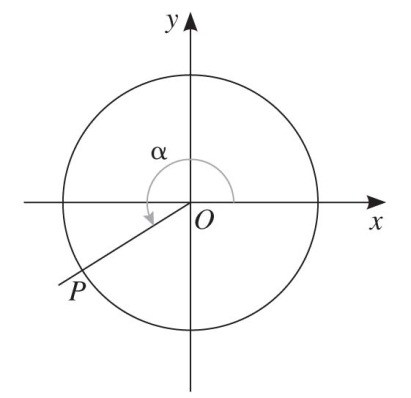 Seja  um ângulo tal que Qual é o valor de sin cos ? 	C)   	D)  Na figura está representado o losango [ABCD]. 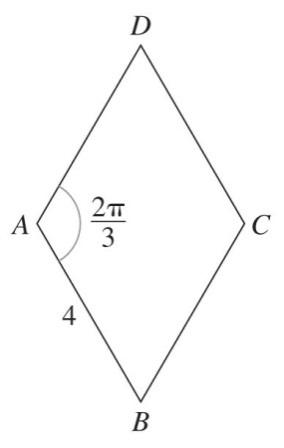 Na unidade de comprimento fixada, sabe-se que:Qual é o valor de  ? 	C)  	D)Sobre a progressão aritmética (an) , sabe-se que:Qual é a soma dos primeiros 100 termos da progressão?288 	B)  14 150 	C)  14 650 	D)  14 850Considere, num referencial cartesiano  , o gráfico de uma função polinomial f, definida por 
f Qual é a abcissa do ponto do gráfico de f cuja reta tangente ao gráfico nesse ponto é paralela à reta que passa nos pontos (–1, 1) e (1, 5) ? 	B)   	C)  	D)  Seja g a função real de variável real, definida por g, com a ∈ IR+.Qual é a abcissa do extremo absoluto da função g ? 	B) 	C) 	D)Grupo IINas questões seguintes, apresente o seu raciocínio de forma clara, indicando todos os cálculos que tiver de efetuar e as justificações necessárias.No referencial cartesiano  da figura, estão representados parte do gráfico de uma função quadrática f e o triângulo [ABC].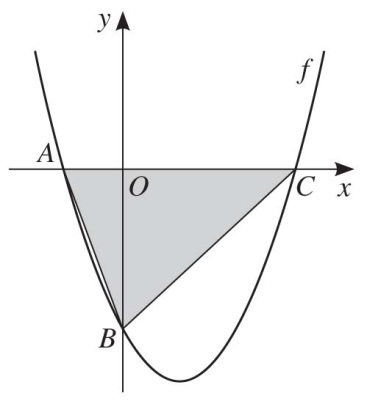 Sabe-se que:fA e C são pontos de interseção do gráfico de f com o eixo  ;B é o ponto de interseção do gráfico de f com o eixo  .Determine a amplitude do ângulo ABC utilizando o teorema de Carnot. Apresente o resultado arredondado à décima de grau.No referencial o.n.  da figura, estão representados o quadrado [OABC] e o retângulo [ODEF] . Os pontos A e D pertencem ao semieixo positivo  e os pontos C e F pertencem ao semieixo positivo .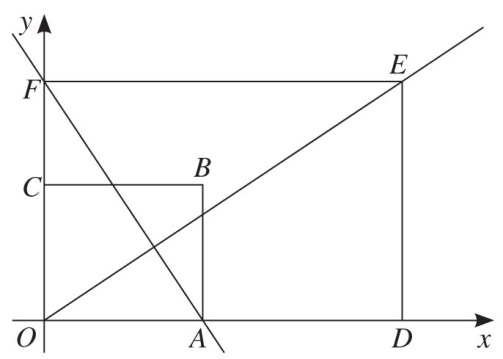 Sabe-se que:as retas AF e OE são perpendiculares.Determine a área do retângulo [ODEF] em função de  .Na figura está representado, em referencial o.n.  , o cubo [OABCDEFG].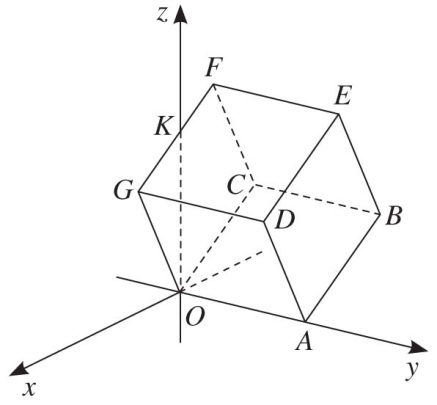 Sabe-se que:a face [OCFG] está contida no plano  ;os pontos A , E e G têm coordenadas e , respetivamente;K é o ponto de interseção da aresta [FG] com o eixo ;B tem cota 1 .Mostre que o plano AOG pode ser definido por Determine uma condição que defina:a) 	o plano DEF.b) 	o plano FBE.c) 	a reta GB.Mostre que .Considere a função real de variável real f definida por:fEstude a função f quanto à continuidade. Estude a função f quanto à existência de assíntotas ao seu gráfico. Determine f'(–1) .Considere a amostra  definida por  . Deduza a equação reduzida da reta que minimiza a soma dos quadrados dos desvios verticais, com a soma dos desvios igual a zero.